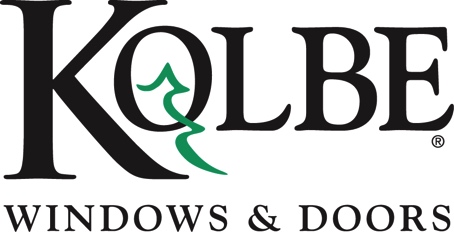 Media contact: Heather West, 612-724-8760, heather@heatherwestpr.comKolbe’s VistaLuxe® Collection
expands impact performance offering
Wausau, Wisconsin (Jan. 2023) – Kolbe’s VistaLuxe® Collection is ideal for contemporary designs that utilize clean lines and large expanses of glass. For uninterrupted views that also meet the demands of coastal regions, Kolbe Windows & Doors has expanded the Collection’s offering of impact performance products.Last year, Kolbe introduced the VistaLuxe AL LINE’s all-aluminum tilt-turns, direct sets and lift & slide doors with impact performance capabilities. This year, Kolbe has added a selection of impact-certified windows and doors from the wood-and-aluminum-clad VistaLuxe WD LINE. Kolbe is also launching a VistaLuxe AL LINE impact multi-slide door, which is anticipated to rollout in the months ahead.“Our comprehensive line of VistaLuxe Collection windows and doors offers the exceptional style, performance and functionality required by today’s contemporary designs,” said Kolbe’s president, Jeff De Lonay. “For coastal areas that require enhanced performance against hurricanes and extreme weather conditions, we are pleased to offer additional products that address these site-specific needs.”The VistaLuxe WD LINE offers casements, awnings and direct sets that achieve IPD3 certification, as well as outswing doors, complementary folding and sliding doors that achieve IPD4 certification.“In addition to withstanding damaging winds and flying debris, impact-certified windows and doors can help balance thermal and acoustic attributes to create more comfortable spaces,” added De Lonay. “Reducing UV penetration, air leakage and outside noise creates quieter environments with more stable temperatures and improved air quality.”Kolbe’s impact-certified products are designed to improve air, water and structural ratings or sound transmittance ratings without the need for unsightly brackets or visible rods to hold the sash in place. These products have been extensively tested by independent organizations to meet or exceed the strict building codes of the coastal regions.For specific information about Kolbe’s VistaLuxe Collection impact-certified products, including configuration and maximum size tested, please visit http://www.kolbewindows.com/impact. What began in 1946 as a two-brother team has grown into an internationally respected manufacturing company. Kolbe Windows & Doors is one of the nation’s leading manufacturers of windows and doors for residential and commercial markets. After 75 years, Kolbe products are best known for superior quality, custom craftsmanship, attention to detail, as well as innovative and unique designs.###